Załącznik nr 2 do Zarządzenia Rektora Wyższej Szkoły Języków Obcych im. Samuela Bogumiła Lindego Nr 01/04/ZR/2020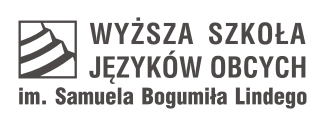 WYŻSZA SZKOŁA JĘZYKÓW OBCYCHIM. SAMUELA BOGUMIŁA LINDEGO W POZNANIU1. WNIOSEK O CAŁOŚCIOWE ZALICZENIE PRAKTYKI NAUCZYCIELSKIEJ Imię i nazwisko………………………………………………. student/ka ………roku nr albumu ………………………..…….studia stacjonarne / niestacjonarne*Katedra…………………………………………………………………………...............Oświadczam, że w terminie od ………….………… do ……………………… odbyłem/łam praktykę nauczycielską w wymiarze ……… godzin, w tym ……… godz. z wykorzystaniem metod i technik kształcenia na odległość, w placówce oświatowej: nazwa, adres, NIP…………………….		………………. miejscowość i data		podpis studenta2. OPINIA OPIEKUNA PRAKTYK: Na podstawie przedstawionej dokumentacji stwierdzam, że:Pan/i ………………………………..……………………………………………..…, realizujący/a praktykę nauczycielską w:………………………………………………………………………………………………… nazwa zakładu pracyterminie od ………….………… do ………….………… w wymiarze ……… godzin, w tym ……… godz. z wykorzystaniem metod i technik kształcenia na odległość,  osiągnął/osiągnęła efekty uczenia się przypisane praktykom zawodowym*.  nie osiągnął/nie osiągnęła efektów uczenia się przypisanych praktykom zawodowym*. Proponuję zaliczyć praktykę w całości/nie zaliczyć* uzyskana ocena: _____________________________________							…………………………………… data, pieczęć i podpis opiekuna praktyk 3. DECYZJA KIEROWNIKA KATEDRY: Zaliczam praktykę w całości/nie zaliczam* ………………………………… data, podpis*niepotrzebne skreślić